Задания самостоятельной работы по алгебре 15 апреля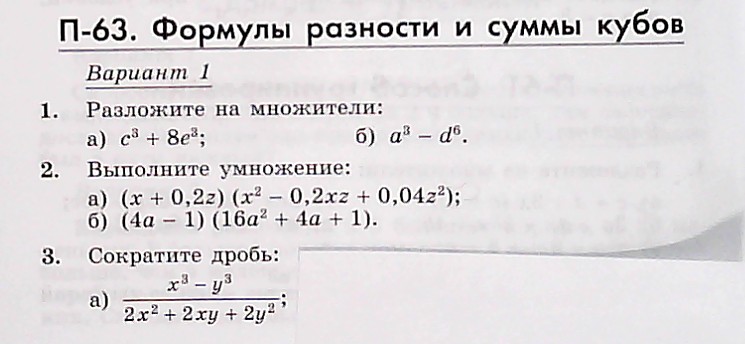 Решение задач по готовым чертежам. Геометрия 15, 16 апреля.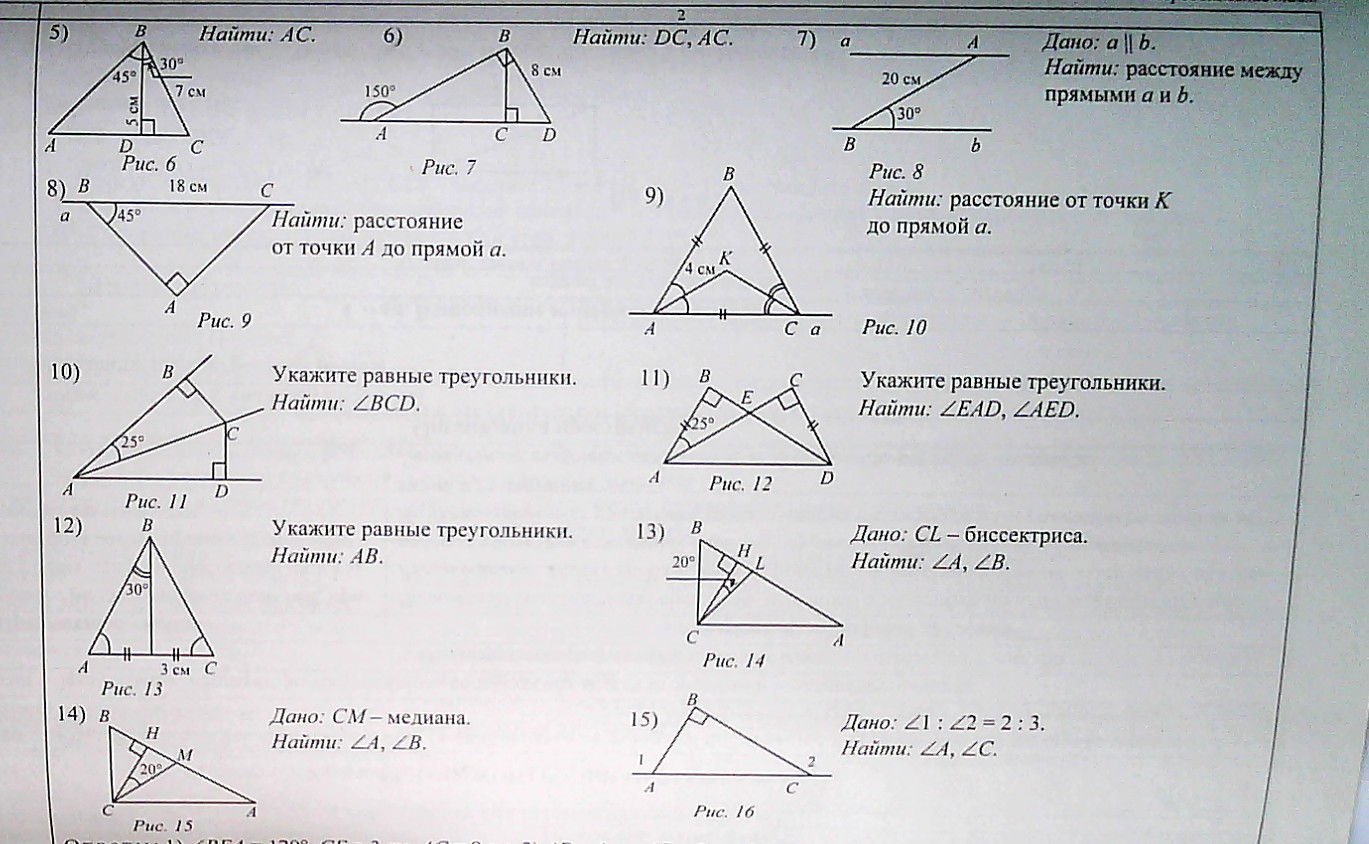 Дата урока№ урокаПредметТема урокаСодержание урокаСодержание урокаДомашнее задание, контрольДата и форма предоставление домашнего задания14 апреля4Алгебра 7 классФормула разности квадратовп. 8.3 стр 234 правило под цифрой 2. Рассмотреть примеры 3 и 4 № 855 (а,б,в)п. 8.3 стр 234 правило под цифрой 2. Рассмотреть примеры 3 и 4 № 855 (а,б,в)№ 856, 857 (в каждом первый столбик) 859 (Леша, Ника, Коля)К  15 апреля.Сфотографировать и послать  по адресуreivardt2012@yandex.ruили  через vk.comи классную работу и домашнюю 14 апреля7К.з. по математике 7 классФормула разности квадратовРешить 4 примера.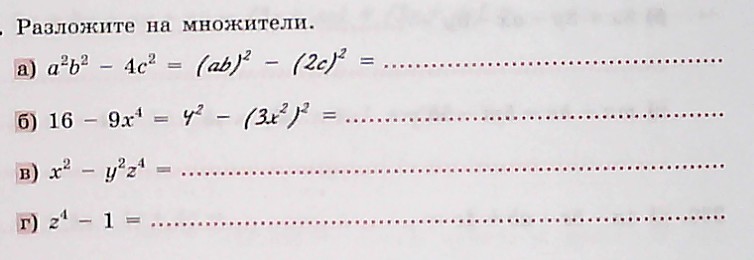 Решить 4 примера.Решить 4 примера.К 20 апреля.Сфотографировать и послать  по адресу reivardt2012@yandex.ruили  через vk.comи классную работу и домашнюю15 апреля4Алгебра 7 классП. 8.4 Формулы разности и суммы кубов.Прочитать п. 8.4 Рассмотреть пример из учебника № 843, 874Прочитать п. 8.4 Рассмотреть пример из учебника № 843, 874Выполнить задания самостоятельной работы (см задания после таблицы)К 8 апреля.Сфотографировать и послать  по адресу reivardt2012@yandex.ruили  через vk.comи классную работу и домашнюю15 апреля6Геометрия 7 классРешение задач П. 35- 39 Решение задач по готовым чертежам на повторение свойств прямоугольных треугольников, признаков равенства прямоугольных треугольников, понятий расстояния между параллельными прямыми и расстояния от точки до прямой. См. задания после таблицы. Выполнить 5-9 задание. Если есть вопросы- спрашивайте. Настя и Варя любые 3 задания.П. 35- 39 Решение задач по готовым чертежам на повторение свойств прямоугольных треугольников, признаков равенства прямоугольных треугольников, понятий расстояния между параллельными прямыми и расстояния от точки до прямой. См. задания после таблицы. Выполнить 5-9 задание. Если есть вопросы- спрашивайте. Настя и Варя любые 3 задания.П. 35- 39 Решение задач по готовым чертежам на повторение свойств прямоугольных треугольников, признаков равенства прямоугольных треугольников, понятий расстояния между параллельными прямыми и расстояния от точки до прямой. См. задания после таблицы. Выполнить 5-9 задание. Если есть вопросы- спрашивайте. Настя и Варя любые 3 задания.К 20 апреля.Сфотографировать и послать  по адресу reivardt2012@yandex.ruили  через vk.com16 апреля1Геометрия 7 классРешение задачП. 35- 39 Решение задач по готовым чертежам на повторение свойств прямоугольных треугольников, признаков равенства прямоугольных треугольников, понятий расстояния между параллельными прямыми и расстояния от точки до прямой. См. задания после таблицы. Выполнить 10 - 15 задание. Если есть вопросы- спрашивайте. Настя и Варя любые 3 задания.П. 35- 39 Решение задач по готовым чертежам на повторение свойств прямоугольных треугольников, признаков равенства прямоугольных треугольников, понятий расстояния между параллельными прямыми и расстояния от точки до прямой. См. задания после таблицы. Выполнить 10 - 15 задание. Если есть вопросы- спрашивайте. Настя и Варя любые 3 задания.П. 35- 39 Решение задач по готовым чертежам на повторение свойств прямоугольных треугольников, признаков равенства прямоугольных треугольников, понятий расстояния между параллельными прямыми и расстояния от точки до прямой. См. задания после таблицы. Выполнить 10 - 15 задание. Если есть вопросы- спрашивайте. Настя и Варя любые 3 задания.К 22 апреля.Сфотографировать и послать  по адресуreivardt2012@yandex.ruили  через vk.com16 апреля5Алгебра 7 классРазложение на множители с применением нескольких способов.Прочитать п. 8.5 (обратить внимание на рекомендации (под кружочками) стр 240 Рассмотреть примеры, записать в тетрадь№ 884№ 884К 20 апреляСфотографировать и послать  по адресуreivardt2012@yandex.ruили  через vk.com только домашнюю работу